Miljøhandlingsplan 2022-2023 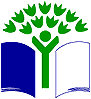 Fiskå skolePeriodens tema-«Plasten opp av havet»- Marin forsøpling-«Bærekraftig utvikling» -FNs barnekonvensjon og miljøspørsmålBeskrivelse av temaetVi ønsker å ta del i kommunens satsing på disse områdene.Vi har «adoptert» en øy, Bragdøya i Kristiansandsskjærgården, der vi deltar på Strandryddedagen. Tidligere miljøprosjekter- avfallshåndtering og kildesortering.-Sundt kosthold-trafikk og trygg skolevei-Friluftsliv og naturopplevelser.-Utnytte «kastet» mat.Videre planer Vi viderefører arbeidet med avfallshåndtering og marin forsøpling, mens vi ønsker å vie mer oppmerksomhet rundt miljøspørsmål inn i skolens tema «Bærekraftig utvikling»Mål og delmål -I undervisning og prosjekter fokusere på den utfordringen vi står overfor når det gjelder    plast / microplast i havet og i næringskjedene.-Redusere avfallsmengden på skolenAktivitetsplanAktivitetBeskrivelseStartFerdigDeltakereAnsvarligKommentarerEvaluering (fyll ut ifm rapport)Kildesortering i alle rom19.0823.06AlleMiljørådSøppelrydding ute19.0823.069.trinnMiljørådElevresepsjonen har ansvar for ukentlig rydding av uteområdet.Sykkel brukes som primær framkomstmiddel på ekskursjoner19.0823.06AlleKontaktlærerMiljøtur til Ny- Hellesund30.0802.098.trinnEinar Øslebye/ inspektør/ kontaktlærerKlassene får et døgn hver med innføring i skolens verdier. Valg av nye rep. til MiljørådetElevresepsjon19.0823.069.trinnElevrådskontaktElevene sitter i resepsjonen en uke og håndterer avfallsstasjonen og andre serviceoppdragTrafikk-tellingMai10.trinnValgfag trafikkTrafikklærerTeller og registrerer antall biler og % el-biler, samt antall personer i bileneDelta på «Strandryddedagen»Juni8.trinninspektørDag på Bragdøya for 8.trinn i forbindelse med muntlig eksamen for 10.trinn.Besøk på Vitensenteret i regi av Agder Energi.Mai/juni9.trinnkontaktlærer